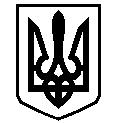 У К Р А Ї Н АВАСИЛІВСЬКА МІСЬКА РАДАЗАПОРІЗЬКОЇ ОБЛАСТІВИКОНАВЧИЙ КОМІТЕТ Р І Ш Е Н Н Я 22 грудня  2020                                                                                             № 95Про затвердження переліку об’єктів та видів безоплатних  суспільно-корисних робіт для відбування правопорушниками адміністративного стягнення та кримінального покарання у вигляді громадських робіт в населених пунктах Василівської міської ради на 2021 рік	Керуючись ст. 40, п. 6 ст. 59  Закону України «Про місцеве самоврядування в Україні», вимогами  ч.1 ст.36,  ч.1 ст.39 Кримінально-виконавчого кодексу України,  Законом України «Про державну кримінально-виконавчу службу України», з метою підтримки діяльності установ кримінально-виконавчої системи міста Василівка, лист  Василівського районного відділу ДУ «Центр пробації» в Запорізькій області від 08.12.2020 № 21/3/1829, виконавчий комітет Василівської міської радиВ И Р І Ш И В:	1. Затвердити перелік об’єктів та видів безоплатних суспільно-корисних робіт для відбування правопорушниками адміністративного стягнення та кримінального покарання у вигляді громадських робіт в населених пунктах Василівської міської ради на 2021 рік (додається).	2. Керівнику затвердженого  об’єкту КП «Благоустрій – Василівка» Василівської міської ради (Мірошніченко А.), при відбуванні правопорушниками адміністративного стягнення та кримінального покарання у вигляді громадських робіт, використовувати затверджені види безоплатних суспільно-корисних робіт.	3. Контроль за виконанням даного рішення покласти на заступника міського голови з питань діяльності виконавчих органів ради Бондаренка О. Міський голова                                                              	           Сергій КАЛІМАНП Е Р Е Л І Коб’єктів та видів безоплатних  суспільно-корисних робіт для відбування правопорушниками адміністративного стягнення та кримінального покарання у вигляді громадських робіт в населених пунктах Василівської міської ради на 2021 рікЗаступник міського голови з питаньдіяльності виконавчих органів  ради                            Олександр БОНДАРЕНКОЗАТВЕРДЖЕНО                                                                                 Рішення Виконавчого комітету                                                                                                 Василівської міської ради                                                                                        22 грудня 2020     №  95№ з/пНайменування об'єктуВиди безоплатних суспільно-корисних робіт1КП «Благоустрій – Василівка» Василівської міської ради Запорізької області Прибирання та благоустрій територій населених пунктів ради, інших об’єктів територіальної громади, навантаження  сміття 